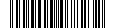 В соответствии со статьей 691 Федерального закона от 13 июля 2015 года № 218-ФЗ «О государственной регистрации недвижимости»ПОСТАНОВЛЯЕТ:1. В отношении ранее учтенного объекта недвижимости, жилого помещения, расположенного по адресу: Томская область, ЗАТО Северск, г.Северск, ул.Калинина, д.129, кв.189, общей площадью 50,5 кв.м (кадастровый номер 70:22:0010107:10323), выявлен в качестве правообладателя, владеющего данным объектом недвижимости на праве собственности, Мильцев Алексей Николаевич, ХХ.ХХ.ХХХХ г.р., место рождения: ХХХХХХ, паспорт: ХХХХ ХХХХХ, выдан ХХХХХХХ, дата выдачи ХХ.ХХ.ХХХХ, СНИЛС ХХХХХХХ, зарегистрированный по адресу: ХХХХХХХХХХ.2. Право собственности Мильцева Алексея Николаевича на указанный               в пункте 1 настоящего постановления объект недвижимости подтверждается договором на передачу квартиры (дома) в собственность граждан от 27.06.1994 № 5385.3. Управлению жилищно-коммунального хозяйства, транспорта и связи Администрации ЗАТО Северск обеспечить внесение в Единый государственный реестр недвижимости сведений о выявленном правообладателе согласно пунктам 1,2 настоящего постановления.4. Контроль за исполнением постановления возложить на первого заместителя Мэра ЗАТО Северск.О выявлении правообладателя ранее учтенного объекта недвижимости, жилого помещения, по адресу: Томская область, ЗАТО Северск, г.Северск, ул.Калинина, д.129, кв.189Мэр ЗАТО СеверскН.В.Диденко